	TABLE OF CONTENTSRULES & POLICIES ____________________________________________________ 1GENERAL SAFETY _____________________________________________________13HARASSMENT POLICY _________________________________________________ 21UNION INFORMATION ________________________________________________ 33BAC CODE OF CONDUCT _______________________________________________ 41CONTACT INFO & RESOURCES___________________________________________ 51JOINT APPRENTICE COMMITTEE &JOINT APPRENTICESHIP & EDUCATION COMMITTEE RULES AND POLICIESSCHOOL CLASSES ARE TAUGHT IN ENGLISHI.  	GRADUATION and EVALUATION REQUIREMENTSTILE SETTERS:  Graduation from our (4) year program requires 576 school hours, that is 144 hours of related and supplemental class instruction (RSI) per year.  A student must also complete 2000 hours per year of on-the-job training (O.J.T.) for a total of 8000 hours of on-the-job training in four (4) years.TERRAZZO WORKERS:  Graduation from our (3) year program requires 432 school hours, that is 144 hours of related and supplemental class instruction (RSI) per year.  A student must also complete 2000 hours per year of on-the-job training (O.J.T.) for a total of 6000 hours of on-the-job training in three (3) years.FINISHERS (TILE & MARBLE & TERRAZZO):  Graduation from our (2) year program requires 288 school hours, that is 144 hours of related and supplemental class instruction (RSI) per year.  A student must also complete 2000 hours per year of on-the-job training (O.J.T.) for a total of 4000 hours of on-the-job training in two years.	Minimum Requirements for advancement are:1000 hours of on-the-job training (OJT) per semester or period (Generally 6 months).72 hours of related and supplemental class instruction (9 classes).Comply with all school and Joint Apprenticeship Committee (JAC) requirements.Complete Skill Blocks and/or Curriculum UNITS for current period.Complete and submit on-the-job (OJT) reports.	Approved Employer Advancement Evaluation (cases may vary)II.	SCHOOL ATTENDANCE and REQUIREMENTSApprentices entering the program are on immediate Academic Observation(probation) for 6 months.A. 	During the probationary period, an apprentice agreement shall be terminated by the apprenticeship committee at the request, in writing, of either party; after such probationary period an apprentice agreement may be terminated by the Administrator, by mutual agreement of all the parties thereto or cancelled by the Administrator for good and sufficient reason.B.	Apprentices are required to attend school 4 weeks (M-F) a year and some designated SATURDAYS per year.  Saturdays include, but are not limited to: Orientations, Local Contests, CPR/first-aid, OSHA-10, Certifications, Demonstrations, making up Skill Block Assignments, and Union Meetings.	School hours are from 6:00am to 2:30pm with all necessary breaks and 30-minutes for lunch.  If you are late to the start of school or late getting back from lunch, you may be sent home with NO CREDIT.C.	If a new apprentice misses more than one (1) class (unexcused) during their first scheduled 2 weeks (6 months) he/she will be directed to appear before the Joint Committee Board of Trustees to show why he/she should not be dropped from the program. 	And, after their probation period, if any apprentice misses more than 2 classes in a semester (un-excused) he/she will be directed to appear before the Joint Committee Board of Trustees to show why he/she should not be dropped from the program. 	None of the required school hours shall be compensated for such violations.D.	Apprentices shall complete 9 school days prior to advancement to the next period.  All OJT Reports must be submitted prior to advancement with 1000 hours of On-the-Job Training. And Skill Blocks and/or Curriculum UNITS must be completed for the current period prior to advancement.  Some discretion may be given to apprentices for advancement to the next period on a case by case basis if work hours have been met, but skill blocks and/or units WILL need to be completed before advancing again.  This discretion does not apply to apprentices advancing to Journeyman.  Employers are allowed to request advancements of apprentices, with approval requests will be honored.CONTRACTOR EVALUATIONS for ADVANCEMENT	An advancement evaluation review will be sent to the appropriate Contractor once an apprentice has met school/program requirements for advancement.  The contractor has up to 10 business days to return the evaluation with an approval for advancement or a denial for advancement with notes regarding what skills the apprentice needs to improve upon.	If a Contractor does not return or respond to the evaluation review within the 10 days, then the Joint Apprenticeship Program has the authority to automatically advance the apprentice.	If an apprentice has met all requirements for advancement and is not currently working for a signatory contractor then the Joint Apprenticeship Program may advance the apprentice automatically.	If a Contractor properly denies advancement of an apprentice, then the Joint Apprenticeship Program will send a re-evaluation in 50 days of returned denial with another 10 business days to return. If a proper denial is made a 2nd time, then the Joint Apprenticeship Program will summon both the apprentice and Contractor (company representative) to be called to appear before the Joint Apprenticeship Committee Board to discuss the reasons for denial and try to resolve the issues.E.	OJT’s must be turned in monthly via mail, scanned/emailed, or by any means necessary.  When you are scheduled for a week of school, all current OJT’s must be completed and ready to hand-in Monday morning.  Even if you are not working, OJT’s MUST BE SUBMITTED!F.  	Signing the attendance sheet is the complete responsibility of the student.	Failure to sign in or to sign out is considered an absence.G.	Each tardy or early departure may be considered an absence.H.	Any absence from school will be considered an UNEXCUSED absence. 	Each student MUST CALL the Apprenticeship Office (626) 329-0850 for any absence to be considered on a case by case basis as a possible excused absence. A doctor’s note for medical reasons will be required for an excused absence.	Employer requests to excuse students who are required to work on a school day will be taken on a case by case basis.  	Apprentices are allowed to travel and work out of the area but must be available for school.  Any conflicts must be communicated with the JAC office for accommodations & considerations.I.	A verified illness or injury requires a medical release or accident report. If your car breaks down or you are incarcerated- a police report, booking receipt, mechanic’s repair bill, etc. is required.**COVID-19 UPDATE**	If you are not feeling well, please DO NOT come to school.  However, you MUST CALL the apprenticeship office and inform the school you are ill.  A doctor’s note or proof of COVID test may be asked to be provided.  IF you do not call the apprenticeship office, it will be considered UNEXCUSED.J.	NO student can attend class while medically disabled.  Before a student who is receiving disability insurance or workers’ compensation can attend class, a medical release form is required from his/her physician, permitting the student a release to return to work and school.K.	Telling your instructor that you will be absent is not acceptable.  You MUST call the Apprenticeship Office for any absence.  Tell the secretary or coordinator or leave a message that gives the following information:           1.   Your name	2.  Phone number where you can be reached	3.  Reason you did not, or were unable to attend school	(The voice mail answering service is on twenty-four (24) hours a day).  Even if the phone line is busy when you call, you are able to leave a message.  The phone number is (626) 329-0850.L.	Bring all the necessary tools you need for work including Hard Hat, Safety Glasses, Safety Vest, and any other PPE. Any student who fails to have his/her tools with him/her while attending class site projects can be sent home with no credit for that day.**COVID-19 UPDATE**Bring a mask to protect yourself and others from the spread of the virus.M.	DRESS CODE for school at all times is as follows:1.  No shorts or cut-off pants, ONLY full-length pants.  Same kind of clothes you would wear to       work.2. No tennis shoes, sandals, or dress shoes.  ONLY work boots or work shoes.3.  No tank-tops4.  Obscene words on T-shirts, jackets, and other articles of clothing or equipment are prohibited       and you will be asked to change such attire or be sent home with NO CREDIT.ANY students not dressed properly for school will be sent home with NO CREDIT for the day.N.	Instructors are in charge of all class related activities, instruction and disputes.  Instructors have the final word during the school program.  Arguing with or threatening any instructor for any reason will not be tolerated and may result in disciplinary action up to and including being dropped from the program and turned in to the Sheriff’s Department and charges pressed.III.	PROCEDURES	A.	Apprentices will be dispatched through Local #4.B.	Apprentices who are unemployed are required to immediately put their name on the OUT OF WORK LIST at Local #4.	All apprentices will attend school whether employed or not.C.	Apprentices are required to immediately notify the Local Union and Apprenticeship Office of any change in the following:	1.   MAILING ADDRESS	2.   E-MAIL ADDRESS	3.   PHONE NUMBER	4.   SOCIAL SECURITY NUMBERD.	Tile Setter or Finisher apprentices are required to appear before the JAC Board of Trustees when summoned, notified, or cited.  IF YOU ARE UNABLE TO ATTEND FOR ANY REASON, CALL THE APPRENTICESHIP OFFICE.  Inconvenience is not an excuse.E.	Apprentices who are currently employed are not permitted to work during the time they are summoned by the JOINT APPRENTICESHIP COMMITTEE to appear.F.	Apprentices who are employed are not permitted to work overtime when it interferes with HEALTH, SAFETY, and/or PERFORMANCE OF THE APPRENTICE IN SCHOOL (related and supplemental instruction).G.  	ALL Apprentices are indentured to the Joint Apprenticeship Committee. They are NOT indentured to any individual firm and/or contractor.H.	Failure to comply with these procedures will result in disciplinary action by the Joint Apprenticeship Committee.Apprentices that are summoned to appear before the JAC Board of Trustees, will plead their case as to why they failed to comply with the rules set forth by the JAC. 	Apprentices can be put on Academic Observation (probation) for up 6 months or more; or 	Apprentices may be dropped from the program.  Apprentices that violate Academic Observation 	are subject to immediate termination from the program. Apprentices that appear 3 times before 	the board during their apprenticeship will be dropped (some exceptions apply).	Apprentices that are dropped from the program may be allowed to re-register as an 			apprentice no less than One (1) Year after the date they were dropped and, with Board 	approval, will restart at the beginning of the period in which they were dropped.   Certain 	exceptions may be taken into consideration and some of those returning may be subject to 	evaluation.	L.	If an apprentice is dropped, he/she will have the right to appeal the decision of the 				JAC Board of Trustees, unless the apprentice was on probation status.	M.	Apprentices have the right and option to Voluntary Withdraw from the Joint 					Apprenticeship Program at any time with a note -dated and signed- explaining that 				they wish to exercise this option.  A Voluntary Withdrawal allows apprentices to re-				enter the program at the beginning of the period in which they left at ANY TIME.  				Certain cases may be taken into consideration and some of those returning may be subject to 				evaluation.		Note:  Union Dues should still be paid monthly to stay in good standing.  In the event 				of a Voluntary Withdrawal, apprentices should notify the Union Hall and stay in 					contact.IV.	RULES OF CONDUCTANY language or actions which can be considered as sexual harassment or offensive to any person will not be tolerated and such actions are prohibited.  SUCH ACTIONS CAN BECOME THE BASIS FOR LITIGATION IN A COURT OF LAW.Possession of, or being under the influence of, alcohol or narcotics at the school site or an Apprenticeship Committee meeting (including the parking lots) is prohibited and is a violation of state law.Gambling at the school site or Joint Apprenticeship Committee meetings (including the parking lots) is prohibited.Smoking/vaping or consumption of food or beverages is not permitted in classrooms or shops.  There is a designated area for break/lunch time.Any apprentice known to have taken any equipment (tools) from the school site will be dropped from the program immediately and turned over to the Sheriff’s Department.The BAC Code of Conduct has been adopted by the JAC as guideline to be followed by all JAC Apprentices.V.	DISCIPLINEA.	Discipline is executed through the power and authority of the Joint Apprenticeship Committee Board of Trustees.B.	The disciplinary actions of the Joint Apprenticeship Committee include, but are not limited to the following:	1.      To keep records of disciplinary actions requested of apprentices.              2.	To make use of these records on current and future disciplinary action.	3.	To withhold pay rate increase and/or advancement.	4.	To remove from a job for a period not to exceed sixty (60) days.	5.	To recommend suspension and/or cancellation from the apprenticeship program for a period of one (1) year.C.	Some of the reasons for disciplinary action against an apprentice include:	1.	Failure to attend and/or perform satisfactorily on the job.	2.  	Failure to attend and/or perform satisfactorily in classes of related and supplemental instruction (school).	3.	Improper conduct on the job or in the classroom, or while attending Joint Apprenticeship Committee meetings.	4.	Willful destruction of school property	5.	Failure to appear when summoned, notified, and/or cited by the JAC.	6.  	Violation of Apprentice Agreement	7.	Failure to comply with rules of the JAC.	8.	Falsification of records	9.	Refusal of employment/Not staying current on the out-of-work list	10.     Failure to attend and or perform satisfactorily on the job causing termination of employment for just cause.	11.	Failure to notify Immediately Local #4 before quitting a job.	12. 	Theft of any kind, from a co-worker, a contractor, the Apprenticeship or by falsification of documents.	13.	Failure to follow BAC Code of ConductRIGHT TO APPEALIf you are not satisfied with the decision of the Joint Apprenticeship Committee, you may file a written complaint to the following:DIVISION OF APPRENTICESHIP STANDARDSAttn: Ms. Cristen Harrington320 West 4th Street Room 950Los Angeles, CA 90013Phone 213-576-7750 This complaint and/or appeal must be filed within thirty (30) days of receiving the Joint Apprenticeship Committee’s written notice of its decision.  The Joint Apprenticeship Committee reserves the right to modify these Rules and Policies Procedures at any time.I HAVE READ AND UNDERSTAND THESE RULES AND POLICIES.Date SignedApprentice Signature                                                 Print Name (Apprentice)Witness	Copy to file and ApprenticeAPPRENTICESHIP SAFETY1.	ABSOLUTELY No Horseplay inside or outside the training center.2.	Everyone attending class must wear proper safety attire:Hard HatSafety VestSafety Glasses	D.   Any other PPE             E.   Long or short sleeved shirt (No Tank tops!)	F.   Long pants (No Shorts!)	G.  Proper work boots (No tennis shoes!)	E.   No piercings/plugs allowed**COVID-19 UPDATE**Apprentices must wear a face mask and keep Physical Distance of 6’ whenever possibleWash hands for at least 20-seconds when applicableStay home if feeling ill3.	Always wear a dust mask when dry cutting (using Makita) or doing DEMO. All dry  cutting  will be done  outside with a vacuum attachment.4.	If you see something unsafe or have an accident, report it to an Instructor immediately!5.	Absolutely no smoking/vaping inside the warehouse! Smoking/vaping is permitted outside during break.6.	Use of cell phone, IPOD, ear buds, head phones or any other devices may not be used during school hours.  Please notify the instructor on site if expecting an emergency call.	Use of these items can be used during breaks and lunch ONLY!"Anyone not following or violating these safety rules will be sent home without credit for the day and may be subject to disciplinary actions by the JAC Board of Trustees"These rules are for your safety and ours, so remember "SAFETY FIRST!"Name				Date						Score		General Construction Safety TestSafety glasses or face shields are worn any time work operations 	  		True/ False                  can cause foreign objects to get in the eye				     		Construction workers do not need work shoes or boots with 				True/ False        slip-resistant and puncture-resistant soles.				      		Safety-toed footwear is worn to prevent crushed toes when		       		True/ False        working around heavy equipment or falling objects.			       		Workers should wear the right gloves for the job and the gloves			True/ False	          should fit snugly									You should wear a hard hat where there is a potential for objects			True/False	falling from above, bumps to the head from fixed objects, or of 		accidental head contact with electrical hazards.You do not need to routinely inspect Hard hats for dents, cracks or			True/ False	deterioration; replace after a heavy blow or electrical shock; maintain 	in good condition.Earplugs/earmuffs are not needed in high noise work areas where			True/ False	chainsaws or heavy equipment are used.						In order to prevent falls you should do which of the following?Wear and use personal fall arrest equipment.Install and maintain perimeter protection.Cover and secure floor openings and label floor opening covers.Use ladders and scaffolds safely.All of the above.It is OK to position yourself between moving and fixed objects.			True/ FalseIt is best to wear high-visibility clothes near equipment/vehicles.			True/ FalseCircle the letter of the following statements that are true:A. You should never enter an unprotected trench or excavation 5 feet or deeper without 		     	            an adequate protective system in place. B. Trenches under 5 feet deep do not need such a system.C. Make sure the trench or excavation is protected either by sloping, shoring, benching    	     	     	       or trench shield systems.Circle the letter of the following statements that are trueIt is always best to: Locate and identify utilities before starting work.Look for overhead power lines when operating any equipment.Maintain a safe distance away from power lines; learn the safe distance requirements.Do not operate portable electric tools unless they are grounded or double insulated.Use ground-fault circuit interrupters for protection.Be alert to electrical hazards when working with ladders, scaffolds or other platforms.All of the above.JOINT APPRENTICESHIP COMMITTEE EQUAL EMPLOYMENT OPPORTUNITY (EEO) POLICY              Policy: Discrimination, Harassment, and Retaliation Prevention Policy 	POLICY The Joint Apprenticeship Committee is committed to providing a professional work environment free from discrimination and harassment, including discrimination and harassment based on a protected category, and an environment free from retaliation for participating in any protected activity covered by this policy. The Joint Apprenticeship Committee is committed to providing equal employment opportunities to all employees and applicants for employment. Accordingly, we have adopted and maintain this antidiscrimination policy designed to encourage professional and respectful behavior and prevent discriminatory and harassing conduct in our workplace. We will implement appropriate corrective action(s), up to and including formal discipline, in response to misconduct--including violations of The Joint Apprenticeship Committee's anti-discrimination policy--even if the violation does not rise to the level of unlawful conduct. The Joint Apprenticeship Committee prohibits discrimination or harassment based on the following categories:  race, color, religion, religious creed (including religious dress and grooming practices), national origin, ancestry, citizenship, physical or mental disability,1 medical condition (including cancer and genetic characteristics), genetic information, marital status, sex (including pregnancy, childbirth, breastfeeding, or related medical conditions), gender, gender identity, gender expression, age (40 years and over), sexual orientation, veteran and/or military status, protected medical leaves (requesting or approved for leave under the Family and Medical Leave Act or the California Family Rights Act), domestic violence victim status, political affiliation, and any other status protected by state or federal law.  In addition, The Joint Apprenticeship Committee prohibits retaliation against a person who engages in activities protected under this policy. Reporting, or assisting in reporting, suspected violations of this policy and cooperating in investigations or proceedings arising out of a violation of this policy are protected activities under this policy. All employees are expected to assume responsibility for maintaining a work environment that is free from discrimination, harassment and retaliation. Employees are encouraged to promptly report conduct that they believe violates this policy so that we have an opportunity to address and resolve any concerns. Managers and supervisors are required to promptly report conduct that they believe violates this policy. We are committed to responding to alleged violations of this policy in a timely and fair manner and to taking appropriate action aimed at ending the prohibited conduct. 1 The Joint Apprenticeship Committee recognizes and supports the obligation to reasonably accommodate employees with disabilities or religious beliefs or practices in order to allow those employees to perform the essential functions of their jobs. If an employee believes they need a reasonable accommodation based on disability or a religious belief or practice, the employee should discuss the matter with their supervisor or the human resources unit. Scope of Protection This policy applies to The Joint Apprenticeship Committee applicants and employees (co-workers, supervisors and managers). As used in this policy, the term “employee” includes apprentices, Journeyman, contractors and volunteers in our workplace. In addition, this policy extends to conduct with a connection to an employee’s work, even when the conduct takes place away from The Joint Apprenticeship Committee premises, such as a business trip or business related social function. 	Applicant/Employee Rights The right to a discrimination, harassment, and retaliation-free work environment.The right to file a complaint of discrimination, harassment, or retaliation. Employees are encouraged to report inappropriate conduct immediately and, whenever possible, to put the complaint or concern in writing.The right to a full, impartial and prompt investigation by a Joint Apprenticeship Committee representative or designee into allegations of conduct that would violate this policy.The right to be timely informed of appropriate information related to the outcome of an investigation either as a complainant or a respondent in the investigation.The right to be represented by a person of the complainant’s choosing at each and all steps of the complaint process.The right to be free from retaliation or reprisal after filing a complaint or participating in the complaint process.The right to file a complaint directly with the California Department of Fair Employment and Housing, the federal Equal Employment OpportunityCommission or other appropriate state or federal agencies, or to file a civil action in the appropriate court.CONDUCT PROHIBITED BY THIS POLICY / DEFINITIONS 		Discrimination:   As used in this policy, discrimination is defined as the unequal treatment of an employee or applicant in any aspect of employment, including discrimination based solely or in part on the employee’s, or applicant’s, protected category. Protected categories include: race, color, religion, religious creed (including religious dress and grooming practices), national origin, ancestry, citizenship, physical or mental disability, medical condition (including cancer and genetic characteristics), genetic information, marital status, sex (including pregnancy, childbirth, breastfeeding, or related medical conditions), gender, gender identity, gender expression, age (40 years and over), sexual orientation, veteran and/or military status, protected medical leaves (requesting or approved for leave under the Family and Medical Leave Act or the California Family Rights Act), domestic violence victim status, political affiliation, and any other status protected by state or federal law. Discrimination includes unequal treatment based upon the employee or applicant’s association with a member of these protected classes. Discrimination may include, but is not necessarily limited to: hostile or demeaning behavior towards applicants or employees because of their protected category; allowing the applicant’s or employee’s protected category to be a factor in hiring, promotion, compensation or other employment related decisions unless otherwise permitted by applicable law, and providing unwarranted assistance or withholding work-related assistance, cooperation, and/or information to applicants or employees because of their protected category.  		Harassment:   As used in this policy, harassment is defined as disrespectful or unprofessional conduct, including disrespectful or unprofessional conduct based on any of the protected categories listed above. Harassment can be verbal (such as slurs, jokes, insults, epithets, gestures, or teasing), visual (such as the posting or distribution of offensive posters, symbols, cartoons, drawings, computer displays, or emails), or physical conduct (such as physically threatening another person, blocking someone’s way, making physical contact in an unwelcome manner, etc.).  		Sexual Harassment:   As used in this policy sexual harassment is defined as harassment based on sex or conduct of a sexual nature, and includes harassment based on sex (including pregnancy, childbirth, breastfeeding, or related medical conditions), gender, gender identity or gender expression. It may include all of the actions described above as harassment, as well as other unwelcome sex-based conduct, such as unwelcome or unsolicited sexual advances, requests for sexual favors, conversations regarding sexual activities, or other verbal or physical conduct of a sexual nature. Sexually harassing conduct need not be motivated by sexual desire and may include situations that began as reciprocal relationships, but that later cease to be reciprocal. Sexual harassment is generally categorized into two types: Quid Pro Quo Sexual Harassment (“this for that”)Submission to sexual conduct is made explicitly or implicitly a term or condition of an individual's employment. Submission to or rejection of the conduct by an employee is used as the basis for employment decisions affecting the employee. Hostile Work Environment Sexual HarassmentConduct of a sexual nature or on the basis of sex by any person in the workplace that unreasonably interferes with an employee’s work performance and/or creates an intimidating, hostile or otherwise offensive working environment. Examples include:Unwelcome sexual advances, flirtation, teasing, sexually suggestive or obscene letters, invitations, notes, emails, voicemails or gifts. Sex, gender or sexual orientation-related comments, slurs, jokes, remarks or epithets. Leering, obscene or vulgar gestures or making sexual gestures. Displaying or distributing sexually suggestive or derogatory objects, pictures, cartoons, or posters or any such items. Impeding or blocking movement, unwelcome touching or assaulting others. Any sexual advances that are unwelcome as well as reprisals or threats after a negative response to sexual advances. Conduct or comments consistently targeted at one gender, even if the content is not sexual. 		Retaliation:   As used in this policy retaliation is defined as any adverse employment action taken against an employee because the employee engaged in activity protected under this policy. Protected activities may include, but are not limited to, reporting or assisting in reporting suspected violations of this policy and/or cooperating in investigations or proceedings arising out of a violation of this policy. Adverse employment action is conduct or an action that materially affects the terms and conditions of the employee’s employment status or is reasonably likely to deter the employee from engaging in protected activity. Even actions that do not result in a direct loss of compensation may be regarded as an adverse employment action when considered in the totality of the circumstances. Examples of retaliation under this policy include but are not limited to:  demotion; suspension; reduction in pay; denial of a merit salary increase; failure to hire or consider for hire; refusing to promote  or consider for promotion because of reporting a violation of this policy; harassing another employee for filing a complaint; denying employment opportunities because of making a complaint or for cooperating  in an investigation; changing someone’s work assignments for identifying harassment or other forms of discrimination in the workplace; treating people differently such as denying an accommodation;  or not talking to an employee when otherwise required by job duties, or otherwise excluding the employee from job-related activities because of engagement in activities protected under this policy. 	TRAINING REQUIREMENTS Every two years, all supervisory employees must attend Sexual Harassment Prevention and Workplace Civility training aimed at increasing their understanding of and preventing workplace sexual harassment (including harassment on the basis of sexual orientation, gender identity, and gender expression) and their role in creating an underlying culture of mutual respect in our workplace. Specific components of the training will include how to promptly and effectively respond to sexual harassment when it occurs, the effects of abusive conduct in the workplace, and ways to appropriately intervene if one witnesses behavior that is not in keeping with this policy. The training must be provided by trainers who, in addition to the other requirements set forth in 2 CCR 11024, have the ability through training or experience to train supervisors on how to identify, investigate, report, and respond to unlawful harassment, discrimination, and retaliation in the workplace.  ADDRESSING AND REPORTING VIOLATIONS OF THIS POLICY Any employee or applicant who experiences or witnesses behavior that they believe violates this policy is encouraged to immediately tell the offending individual that the behavior is inappropriate and, if they feel comfortable doing so, to tell the offending individual to stop the behavior. The applicant or employee should also immediately report the alleged violation to his/her supervisor, manager or the EEO Officer. There is no chain of command when contacting the EEO Officer; an individual does not need supervisor or manager approval to do this. If the alleged offender is the employee’s supervisor or manager, the employee should report the conduct to any other supervisor, manager or the EEO Officer. A complaint may be brought forward verbally or in writing. Written complaints can be made using the EEO Complaint Form (attached to this policy).  Supervisors or managers who learn of any potential violation of this policy are required to immediately report the matter to the EEO Officer, and must follow that officer’s instructions as to how best to proceed.  The Joint Apprenticeship Committee will promptly look into the facts and circumstances of any alleged violation, as appropriate. Even in the absence of a formal complaint, The Joint Apprenticeship Committee may initiate an investigation where it has reason to believe that conduct that violates this policy has occurred. Moreover, even where a complainant conveys a request to withdraw their initial formal complaint, The Joint Apprenticeship Committee may continue the investigation to ensure that the workplace is free from discrimination, harassment and retaliation. Anonymous complaints will also be investigated. The method will depend on the details provided in the anonymous complaint. If the complaint is sufficiently detailed, the investigation may be able to proceed in the same manner as any other complaint. If the information is more general, The Joint Apprenticeship Committee may need to do an environmental assessment or survey to try to determine if misconduct has occurred. All investigations will be fair, impartial, timely, and completed by qualified personnel. To the extent possible, The Joint Apprenticeship Committee will endeavor to keep the reporting of the applicant or employee’s concerns confidential; however, complete confidentiality cannot be guaranteed when it interferes with The Joint Apprenticeship Committee’s ability to fulfill its obligations under this policy. All employees are required to cooperate fully with any investigation. This includes, but is not limited to, maintaining an appropriate level of discretion regarding the investigation and disclosing any and all information that may be pertinent to the investigation. Upon completion of the investigation, if misconduct is substantiated, The Joint Apprenticeship Committee will take appropriate corrective and preventive action calculated to end the conduct up to and including formal discipline where warranted. Contact information for The Joint Apprenticeship Committee’s EEO Officer is: Andy Gerber626-329-0850agerbjac@gmail.com	FILING OF COMPLAINTS OUTSIDE OUR COMPANY Employees and applicants may file formal complaints of discrimination, harassment, or retaliation with the agencies listed below. Individuals who wish to pursue filing with these agencies should contact them directly to obtain further information about their processes and time limits. California Department of Fair Employment and Housing 2218 Kausen Drive, Suite 100 Elk Grove, CA 95758 800-884-1684 (voice), 800-700-2320 (TTY) or California’s Relay Service at 711 contact.center@dfeh.ca.gov https://www.dfeh.ca.gov U.S. Equal Employment Opportunity Commission 450 Golden Gate Avenue 5 West,  P.O Box 36025 San Francisco, CA 94102-3661  1-800-669-4000 or 510-735-8909 (Deaf/hard-of-hearing callers only) http://www.eeoc.gov/employees CALIFORNIA STATE AGENCIES ONLY:   State Personnel Board Appeals Division 801 Capitol Mall Sacramento, CA 95814 (916) 653-0799 or TDD Line (916) 653-1498 www.spb.ca.gov CORRECTIVE ACTION GUIDELINES The Joint Apprenticeship Committee will take appropriate corrective action(s) up to and including formal discipline against any employee(s) when an investigation has found that misconduct occurred. Such corrective action(s) may include, but are not limited to, letters of reprimand, suspension, demotion, or termination. Additionally, depending on the nature of the violation, civil liability could be imposed on the violator as well as The Joint Apprenticeship 	Committee. 	 The Joint Apprenticeship CommitteeDISCRIMINATION, HARASSMENT, AND RETALIATION PREVENTION POLICYCOMPLAINT FORMCOMPLAINANT INFORMATIONNAME: DIVISION / UNIT:      OFFICE LOCATION:      WORK PHONE: IMMEDIATE SUPERVISOR:      Please describe the conduct that you believe violates the Discrimination, Harassment or Retaliation Prevention Policy. In your narrative, describe: (1) What happened to you; (2) Why you believe you are being discriminated, harassed, or retaliated against, including the reason or evidence you have to support your belief, and; (3) When the acts of discrimination, harassment, or retaliation occur (attach additional pages if needed). If you require assistance with completing this form as a reasonable accommodation, please contact the EEO officer.  PERSON(S) ALLEGED TO HAVE VIOLATED THE POLICY PERSON(S) WITH INFORMATION/KNOWLEDGE OF THE ALLEGED INCIDENTS Witness Name:      	Position:      	Work Location: Witness Name:      	Position:      	Work Location: Witness Name:      	Position:      	Work Location: HAVE YOU COMPLAINED TO ANYONE AT The Joint Apprenticeship Committee ABOUT THIS MATTER? If yes, explain the situation. When did you complain, to whom, and what was the result? Please submit to the Equal Employment Opportunity Officer:  Confirmation of Receipt of Harassment, Discrimination and Retaliation Prevention Policy and Anti-Harassment Training: PowerPoint Discussion, Online Video, & QuizI have received my copy of The Joint Apprenticeship Committee’s Harassment, Discrimination and Retaliation Prevention Policy.  I understand and agree that it is my responsibility to read and familiarize myself with this policy.    I have also received Anti-Harassment Training through a PowerPoint discussion, Online Video, and a Quiz.  I understand my rights and the consequences of un-lawful Harassment, Discrimination, or Retaliation.I understand that the Joint Apprenticeship Committee is committed to providing a work environment that is free from harassment, discrimination, and retaliation.  My signature certifies that I understand that I must conform to and abide by the rules and requirements described in this policy.Apprentice’s Signature_____________________________________________Apprentice’s Printed Name__________________________________________Date_______________________Copy to File and to ApprenticeUNION   INFORMATIONBAC Local # 42679 Sierra WayLa Verne, Ca 91750(626) 739 – 5600bac4ca.org1. INITIATION AND DUES:                                      A) Initiation is $ 400.00 total. You will need to pay $ 200.00 within 30 days of the date you start working. If not paid in full you will be removed from the job. When you become a Journeyman (Graduate from Apprenticeship program) you will be required to pay the Remaining $200.00. This will finalize your $400.00 Initiation fee.  B) Monthly Dues are $28.00 a month for apprentices. Check off dues are separate.  C)  NON- PAYMENT of dues = 2 months behind will result in termination from the UNION and JAC Program.  You will owe $56.00 plus a reinstatement fee of $80.00 for a total of $136.002.  OVERTIME :   0 – 40 HOURS = Straight Time41 – 50 HOURS = Time and a Half51 or more Hours = Double Time3.  Show up Time:  	   Any Worker ordered to report to work for whom no work is provided shall be paid (4) hours pay. You must remain on the job site in order to receive the 4 hours, unless instructed to leave by the Contractor or his representative.  If work cannot be performed due to rain or inclement weather or any act of GOD, you will not be paid.																												4.   HOLIDAY PAY:  		Any work performed on the following holidays shall be paid at the Rate of DOUBLE TIME (Must be on the actual Calendar date, not the Observed day.)											                                           New Year’s Day - Memorial Day - Independence Day															 		                     Labor Day - Veterans Day - Thanksgiving Day - Christmas Day  5.   SUBSISTANCE:   	  When jobs are beyond 90 miles from the Employees Residence as measured by Map Quest, Contractors shall pay a subsistence allowance of $ 90.00 per day for each day worked.			6.  AVAILABLE TO  WORK LIST:   	If you get laid off or are not working. You must call the Union Hall to register on the Available to Work List. You must then continue to check in Every Monday in order to remain on the list.  “DO NOT FORGET TO CALL!!!!    ( 626 ) 739 – 5600 ***You can also call the Contractor list to look for work at any Signatory Company***REMEMBER that YOU are RESPONSIBLE for letting the JAC &The UNION Hall know what Company you are working for.This will affect YOUR Raise!!!! 7.   BENEFITS:     BeneSys ( Trust Fund )1050 Lakes Drive #120West Covina, Ca 91790(626 ) 646 – 1075	REMEMBER TO ALWAYS DO THE BEST THAT YOU CAN. TAKE PRIDE IN YOUR WORK AND IN YOUR APPEARANCE.  THE REASON WE EARN MORE THAN THE NON-UNION WORKER IS BECAUSE WE ARE TRAINED CRAFTWORKERS. WE MUST PROVE THAT EVERYDAY IN THE QUALITY AND QUANTITY OF WORK WE PERFORM DAILY AS WELL AS OUR CONDUCT ON AND OF THE JOB. 																			THANK YOU,The Joint Apprenticeship Committee and BAC Local # 4I HAVE RECEIVED AND UNDERSTAND FULLY THE UNION INFORMATION PRESENTED TO ME. I WILL CALL THE JAC AND THE UNION HALL EVERYTIME I CHANGE COMPANIES, CHANGE MAILING OR E-MAIL ADDRESS, AND PHONE NUMBER.I UNDERSTAND THAT BEING PROFICIENT IN ENGLISH IS IMPORTANT FOR COMMUNICATION AND FOR SAFETY ON THE JOB.DATE ------------------------------PRINT NAME ----------------------------------------------------------      SS # (last four) ---------------SIGNATURE-------------------------------------------------------------Copy to File and to Apprentice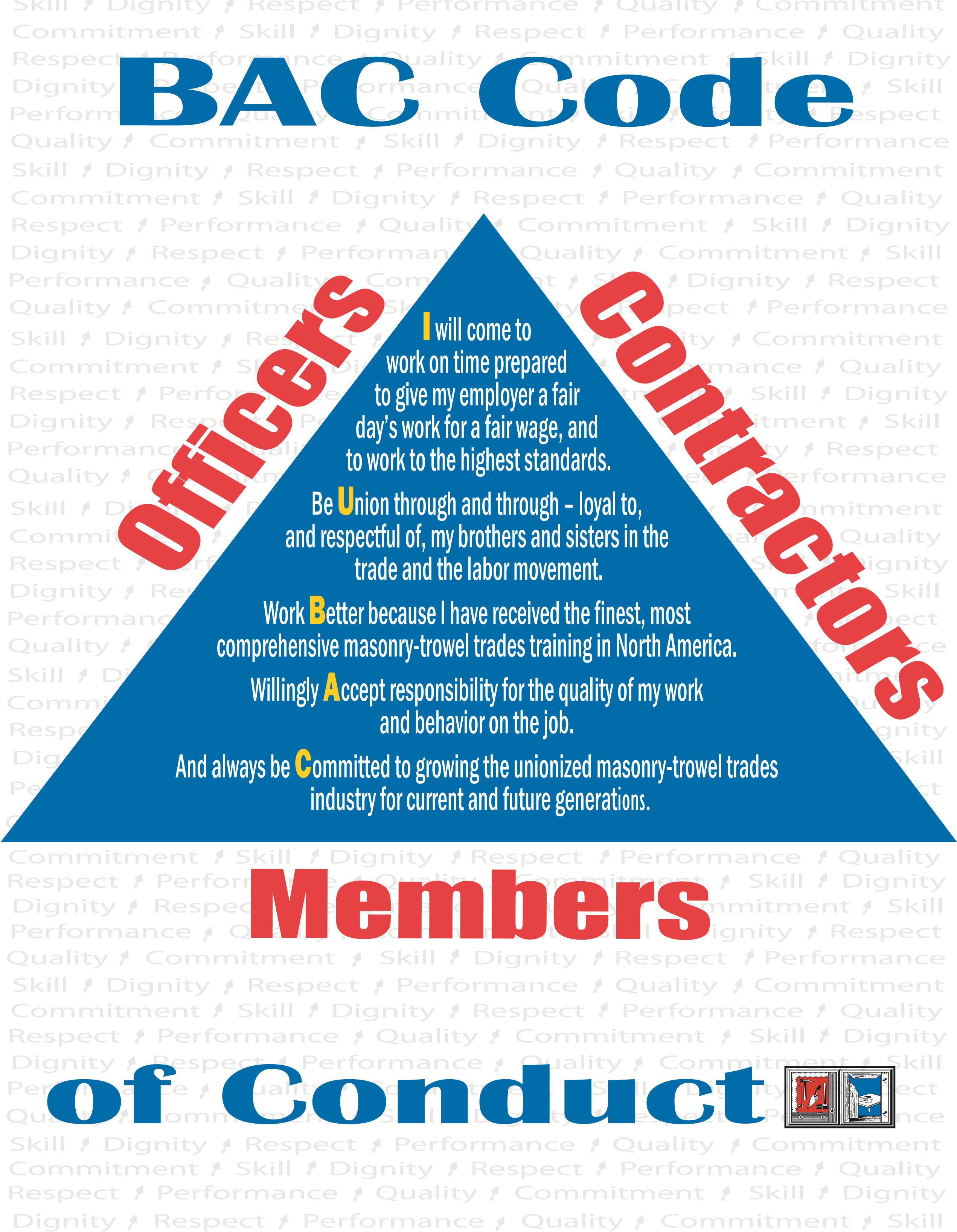 BAC Code of Conduct: A Commitment to Quality, Dependability, and Value The International Union of Bricklayers and Allied Craftworkers 2005 Convention passed a resolution endorsing the following BAC Code of Conduct: As a member of the International Union of Bricklayers and Allied Craftworkers, I will uphold the code of conduct embedded in our Union’s name – IUBAC: I will come to work on time prepared to give my employer a fair day’s work for a fair wage, and to work to the highest standards. Be Union through and through – loyal to, and respectful of, my brothers and sisters in the trade and the labor movement. Work Better because I have received the finest, most comprehensive masonry trowel trades training in North America.Willingly Accept responsibility for the quality of my work and behavior on the job.  And always be Committed to growing the unionized masonry-trowel trades industry for current and future generations. The BAC Code of Conduct recognizes that our Union is composed of individuals who represent the best in the masonry-trowel trades industry, as well as in the labor movement.  This Code represents a commitment by our Union, members, and signatory contractors to produce work of the highest quality, to be the most productive, to advance our Union’s causes, and to promote the unionized masonry-trowel trades industry.For BAC members, the Code is a commitment to look out for their fellow members, and to work to the highest standard.  It is an acknowledgement that as professional craftworkers they take pride in their work, and that doing less than their best work could jeopardize the work or safety of others on the job. For BAC signatory contractors, the Code recognizes their responsibility to provide a work environment for craftworkers conducive to producing the highest quality work, productively, by delivering the proper materials and tools on schedule, and by ensuring a safe work environment.  Equally as important is their recognition that these craftworkers – BAC members – deserve to be treated with the respect their skills merit.   For BAC officers and leaders, the Code represents an obligation to make sure promises on both sides are kept.  This is done by providing members with the best training, by committing to supplying signatory contractors with a quality workforce made up of individuals who understand the important role they play in making sure that projects are completed on time and within budget, by ensuring that members are treated with respect, provided safe working conditions, and paid wages and benefits commensurate with their productivity and the quality work they perform, and by setting the example in adhering to the Code of Conduct. This Code is a recommitment on the part of our members, signatory contractors, and officers to producing quality work, to creating a dependable workforce, and to adding value to all projects in which they are involved.  This commitment has distinguished the unionized masonry-trowel trades industry from the rest for more than 140 years and will continue to do so in the future.  Each of the Code statements embodies specific actions toward that end.BAC Code of Conduct – ActionsStatement #1: I will come to work on time prepared to give my employer a fair day’s work for a fair wage, and to work to the highest standards. MembersArrive at work on time, fit for duty and ready to work. Adhere to contractual starting and quitting times, including lunch and break periods. Notify their employer before the start of their shift if they will miss work. Do not use personal electronic equipment (cell phones, iPods, radios, etc.), which can create distractions, lead to unsafe conditions, and reduce productivity, except during lunch or break periods or unless authorized by the employer to use such items for work-related purposes. Do not use illegal drugs or alcohol on the jobsite, follow safe, legitimate employer directives, and do not arrive at work impaired. Always promote the Union by engaging in appropriate behavior and being supportive of the Union. Do not make disparaging comments about the Union or employer. Use the proper tools to perform assigned work, and always take proper care of those tools supplied by the employer.Follow safety requirements, dress in safe clothing, and use appropriate personal protective equipment (PPE).ContractorsDo not engage in activities that will contribute to member tardiness or absenteeism.  Staff projects appropriately so that they can be completed on time and within budget. Staff projects with effective leaders who are trained to address problems. Have a clear policy, mutually agreed to by the Local, on the use of personal electronic equipment (cell phones, iPods, radios, etc.) during work hours, and make employees aware of the policy when hired. Make sure members are aware of jobsite hazards, safety requirements, employer expectations, and project objectives. Take responsibility for management decisions that impact the work flow, and correct them in a timely manner. Provide fair, consistent and progressive discipline for absenteeism, or any other company policy violations mutually agreed to by the Local, and make sure the discipline policy is documented, distributed and understood.Local OfficersEducate members on the importance of coming to work on time and fit for duty, and the impact that not doing so has on their employer and fellow members.Encourage all members to adhere to contractual requirements related to starting and quitting times, lunch time and breaks, and to not leave the jobsite without proper approval.  Supervisors should contact the Local officer with regard to members who leave early or are frequently late or absent.Make sure that members meet contractual safety requirements on all jobsites. Make sure that all members understand their responsibility to have the proper tools to perform their work, and to take care of those tools supplied by the employer. Do not tolerate work slowdowns. Alert members that drugs or alcohol on the jobsite will not be tolerated by the Union. Statement #2: Be Union through and through – loyal to, and respectful of, my brothers and sisters in the trade and the labor movement. MembersDress in a professional and safe manner, in clothing that will not in any way create unsafe conditions (i.e., loose clothes that can get caught in equipment, etc.) or offend others (i.e., offensive words or symbols) on the jobsite. Always behave appropriately toward other members and workers, and the public, and be respectful of others’ race, national origin, age, religion, sexual orientation and/or gender. Do not make disparaging comments about the Union. ContractorsAdhere to the collective bargaining agreement. Provide foremen and other supervisory personnel with training on how to treat employees, and act decisively to replace or discipline ineffective or abusive supervisory personnel. Promote mutual respect by making sure no one is abused on the job, and by recognizing that labor is a valued resource required for the completion of the work. Prevent and/or remedy any jobsite discrimination and/or harassment on the basis of race, national origin, age, religion, sexual orientation and/or gender. Cooperate and communicate with the job steward and the Local officer, and use them to help resolve any workplace issues immediately and effectively. Do not make disparaging comments about the Union. Work with the Union through, for example, the Joint Apprenticeship & Training Committee, to accommodate the entry of new workers into the trades and jobsite. Local OfficersEducate members on what it means to be Union, how the Union is run, the value of Union membership, and the collective bargaining agreement. Encourage members to respect their employer and others on the jobsite by not wearing offensive or potentially hazardous clothing, pins, etc.   Provide steward training and assign trained stewards to jobsites. Alert members that they are expected to display appropriate behavior toward other members and workers, and the public, and to be respectful of others’ race, national origin, age, religion, sexual orientation and/or gender. Alert members that they must not engage in activities that cast the Union in a bad light.Always uphold the image and standing of the Union.  Statement #3: Work Better because I have received the finest, most comprehensive masonry-trowel trades training in North America. MembersParticipate in training programs offered through the Union and IMI to upgrade or increase skills, including upgrade programs, safety training, and special certifications.Follow work and safety practices learned through apprentice, safety, and upgrade training.Journey-level workers are obligated to mentor apprentices in order to transfer knowledge and skills.Encourage apprentices to take advantage of all training and to learn from senior craftworkers.  ContractorsProvide foremen and other supervisory personnel with proper training and encourage them to take advantage of training programs offered through IMI.Use apprentices on jobs as provided in the collective bargaining agreement, adhere to apprentice ratios, and ensure that all apprentices receive adequate hands-on experience in the craft they are learning.Encourage senior craftworkers to work with and mentor apprentices, and apprentices to take advantage of training and be receptive to advice from more experienced craftworkers.Enable the workforce to take advantage of opportunities to upgrade their skills. Utilize the Union’s apprenticeship and training system to ensure a qualified supply of skilled craftworkers, and to grow the unionized masonry-trowel trades industry. Assign more experienced craftworkers to mentor apprentices.  Local OfficersEncourage members to take advantage of training opportunities, including becoming certified in new products and upgrading skills. Make sure that all members have the opportunity to receive appropriate safety training, as provided by IMI, and adhere to safe work practices. Notify members of training opportunities available through the Union through mailings, notices, meetings, etc.  Enforce apprentice ratios in the collective bargaining agreements. Direct the Local Joint Apprenticeship & Training Committee to adopt rules to discourage any form of “hazing” by one group of members toward another (ie., journey-level workers toward apprentices).  Statement #4: Willingly Accept responsibility for the quality of my work and behavior on the job. MembersWork to the best of their ability with regard to quality and productivity at all times. Actively observe jobsite conditions and abide by all safety requirements. Always use the proper tools for the job at hand. Proactively seek to resolve any potential problems by contacting the foreman or supervisor, and if that doesn’t work, the job steward or Local officer.Refuse to engage in any job disruption, slowdown, or action detrimental to efficiency and productivity, unless authorized by the proper representative of the Union or unless there is imminent danger. ContractorsCreate an environment conducive to producing quality work, recognizing the negative impact of trying to fast-track work.Optimize efficiency and effectiveness through front-end planning, making sure that the necessary materials, tools and equipment are available close to the jobsite, and ensuring that job plans are understood.  Establish safety as a core value of the company’s culture by meeting or exceeding all recommended and/or legal requirements. Communicate regularly, and when feasible participate in meetings such as pre-job conferences, with the Union while planning and executing projects. Local OfficersMake sure that members understand that Union craftworkers are expected to perform work right the first time. Actively work to resolve any issues before disputes occur by advising the contractor of jobsite concerns that could impact quality or productivity, and work with members and the contractor to correct such problems.Promote safety with members and make it clear that they are expected to follow jobsite safety standards and work safely. Enforce the collective bargaining agreement provisions related to working conditions.Regularly communicate member concerns related to job progress, work schedules, and work process to the employer. Educate members that walk-offs will not be tolerated without the approval of the proper representative of the Union unless to protect members from imminent danger.Promote the use of labor-management meetings, including pre-job conferences.Statement #5: And always be Committed to growing the unionized masonry trowel trades industry for current and future generations. MembersPromote the positive aspects of a career in the unionized masonry-trowel trades industry to potential members and non-union workers. Assist and support their Local’s organizing initiatives. Become informed of the many benefits available through the Union by taking part in Local/Chapter meetings and activities, and by reading Union communications and publications.ContractorsBe willing to sell the union-advantage to non-union contractors to help increase the unionized masonry-trowel trades industry’s share of the market.Participate in labor-management committee meetings to promote the growth of the unionized masonry-trowel trades industry. Work with the Local’s Joint Apprenticeship & Training Committee to match recruitment targets to projected workforce needs. Be willing to bid on new types of masonry and other trowel trades work to secure more work for the unionized masonry-trowel trades industry. Local OfficersDevelop and implement an organizing plan that includes steps to promote the advantages of using materials installed by BAC members and their signatory contractors.Educate members on the importance of growing the unionized masonry-trowel trades industry’s share of the market. Work with the Local Joint Apprenticeship & Training Committee to match recruitment targets to projected workforce needs. Encourage signatory contractors to bid on new types of masonry and other trowel trades work, and members to participate in training programs on new materials and equipment, in order to secure more work for the unionized masonry-trowel trades industry.Educate members on the numerous benefits they receive through the Union, for example, training, good wages, pensions and health & welfare benefits.By Signing below, I signify that I have attended the Joint Apprenticeship Committee Orientation. I have been advised of my obligations to the Apprenticeship and understand them completely.I understand it is my responsibility to show up on time to school with all necessary tools and safety equipment and PPE.  I will be dressed in proper clothing and not under the influence of any drugs or alcohol.  I understand that I will be sent home if I fail to follow these rules.I understand it is my responsibility to complete my On the Job Training sheets and have them signed by my supervisor and turn them in on a monthly basis and/or the Monday morning I have school.  I realize that I may be cited to the Board for failure to comply.I understand that it is my responsibility to notify the JAC if I am unable to attend school on a scheduled school day and that this notification does not always signify an excused absence. I realize that I may be cited to the Board for absences in excess of one (1) during my probation period of 6 months.  I understand that after my probation period I may be cited for absences in excess of two (2).I understand that it is my responsibility to notify the JAC and LOCAL 4 of any change to my mailing/email address and that failure to provide this information could result in my being dropped from the program, due to the inability of the JAC to notify me of my required presence at a JAC cite meeting.I understand that it is my responsibility to notify the JAC and LOCAL 4 of a change of employer so that they process my advancements in a timely manner by corresponding with my employer regarding my evaluation for advancement. I also understand that this may delay my raise.I understand that I must sign in and sign out to receive credit for attending a school day.I understand that Harassment, Discrimination, and Retaliation will not be tolerated or practiced by anyone associated with the JAC. I understand I am always to follow the BAC Code of Conduct ._____________________________________________________________________________________	 Signature                                                                              Date___________________                                         Print Name____________________________________________                                                      Copy to file and to Apprentice Bricklayers Allied Craftworkers Local # 4Tile Layer, Tile Finisher Marble FinisherWage Benefit AddendumJuly 1, 2020 through May 31, 2021Attachment to JAC Policies, Rules, and RegulationsA Journeyman Finisher may crossover to become an apprentice Tile Layer/Setter through either a company sponsor or as self-sponsored.In this case, the crossover Tile Layer/Setter apprentice will start at S-4 and be paid the same rate as a Journeyman Finisher.  The crossover Tile Layer/Setter will not receive a pay increase until S-6.  Language regarding the switching of Tile Finisher to Marble Finisher and vice versa.Due to the differences in work processes as apprentices advance in their apprenticeship, a Tile Finisher may no longer switch to become a Marble Finisher and Vice Versa during the 2nd year of their apprenticeship (periods 3 & 4).   It is recommended that a Finisher in either class becomes a journeyman first prior to switching over to the other program.  Details:When a Journeyman Tile Finisher wishes to switch over to become a Marble Finisher, an additional 72 hours of RSI Training (school) and 1000 hours of On-the-Job Training must be completed to receive a Journeyman certificate as a Marble Finisher.When a Journeyman Marble Finisher wishes to switch over to become a Tile Finisher, an additional 1000 hours of On-the-Job Training must be completed to receive a Journeyman certificate as a Tile Finisher.  No RSI (school) hours are required.TILE INSURANCE TRUST FUNDIf you are working under collective bargaining agreements between Tile, Marble & Terrazzo Local 4 and signatory employers, your eligibility for benefits under the Tile Insurance trust Fund shall be determined in the following manner:INITIAL ELIGIBILITY EFFECTIVE JANUARY 1, 1991Initially when you are credited with 360 or more hours in a “qualifying quarter”, you will be eligible for benefits during the “eligibility quarter” as shown in the chart below:QUALIFY QTRS  =  ELIGIBLE QTRS.FEB/MAR/APR   =  JUL/AUG/SEPMAY/JUN/JUL    =  OCT/NOV/DECAUG/SEP/OCT   =  JAN/FEB/MARNOV/DEC/JAN   =  APR/MAY/JUNAny credited hours in excess of 360 per quarter shall be credited to a “bank of hours” said bank not to exceed a total of 720 hours.EFFECTIVE JULY 1, 1995Tile and Marble Finishers qualifying hours was 360 with a maximum 480 bank.  If you have 720 bank hours on July 1, 1994, your maximum bank will remain at 720 until such hours fall below 720, then your maximum bank will be 480.  THIS PROVISION IS SUBJECT TO REVIEW BY THE BOARD OF TRUSTEES EVERY SIX MONTHS.SUBSEQUENT ELIGIBILITYYour subsequent eligibility will be determined by a combination of hours worked in the preceding qualifying quarter and/or the balance in your “bank of hours”.  For example, in any qualifying quarter in which you were credited with 360 or more hours, coverage will be purchased in the succeeding eligibility quarter without disturbing the balance in your bank; if you are credited with less than 360 hours in a qualifying quarter, the additional number of hours required to equal 360 will be subtracted from your bank balance.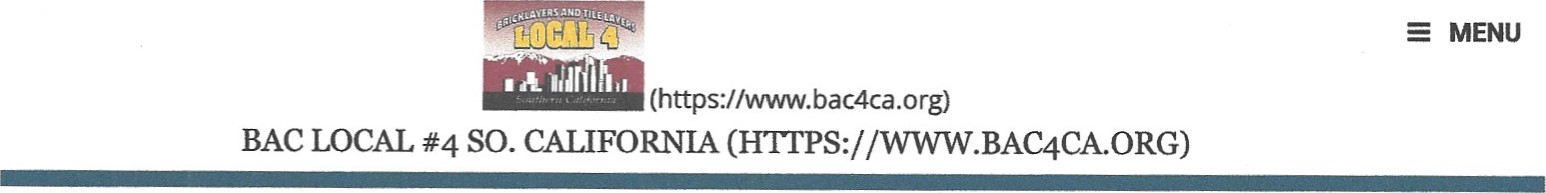 TILE CONTRACTORS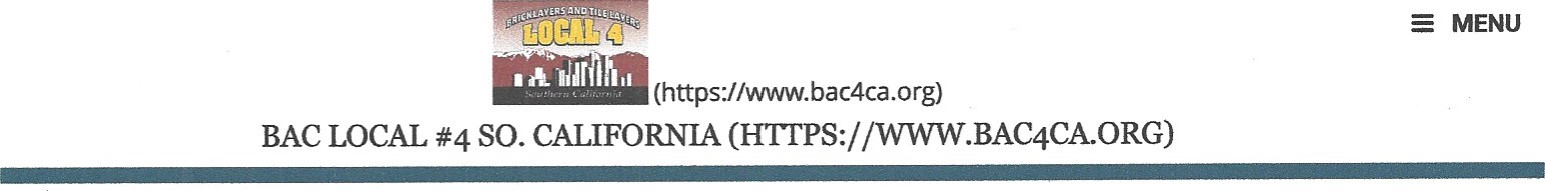 STONE, MARBLE & GRANITE CONTRACTORS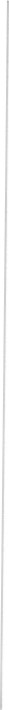 5/19/2020	Terrazzo Contractors I BAC Local 4 Califomia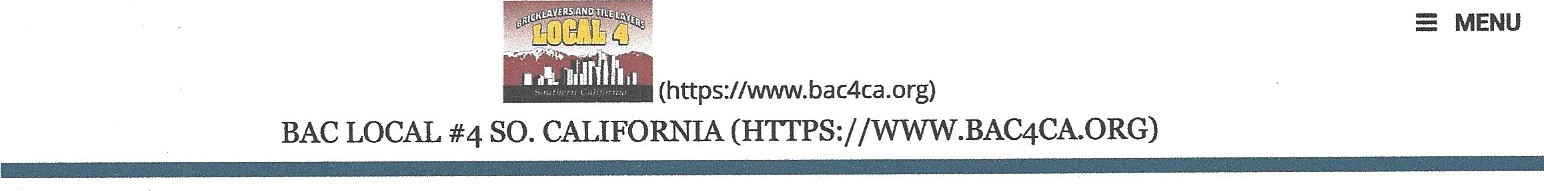 TERRAZZO CONTRACTORSPerson #1 - Name:      Position: Work Location:      Person #2 - Name:      Position: Work Location:      Person #3 - Name:      Position: Work Location:      CLASSSkill WAGEH&WLOCAL IPFIPFAPPRL/MIMICOMPCAFTOTALLessReportLevelPENPENPPADuesAsApp FinF1$17.36$4.69$        - $      - $0.34$      - $   0.42$     -$   0.05$22.86$ 0.98 B-24/44App FinF2$21.19$7.12$        - $      - $0.34$      - $   0.42$     -$   0.05$29.12$ 0.98 B-23/43App FinF3$25.02$8.02$2.75$      - $0.34$      - $   0.42$     -$   0.05$36.60$ 0.98 B-22/42App FinF4$28.25$8.12$2.75$      - $0.34$      - $   0.42$     -$   0.05$39.93$ 0.98 B-21/41Journey FinisherF5$29.43$9.00$2.75$      - $0.34$     0.01$   0.42$   0.22$   0.05$42.22$ 1.28 B-20/40App LayerS1$18.78$9.00$        - $      - $0.34$     0.01$   0.60$   0.31$   0.05$29.09$ 1.37 A-12App LayerS2$21.29$9.00$        - $      - $0.34$     0.01$   0.60$   0.31$   0.05$31.60$ 1.37 A-12App LayerS3$24.21$9.00$6.00$1.30$0.92$0.34$     0.01$   0.60$   0.31$   0.05$42.74$ 1.37 A-11App LayerS4$26.71$9.00$6.00$1.30$0.92$0.34$     0.01$   0.60$   0.31$   0.05$45.24$ 1.37 A-11App LayerS5$29.22$9.00$6.00$1.30$0.92$0.34$     0.01$   0.60$   0.31$   0.05$47.75$ 1.37 A-11App LayerS6$31.72$9.00$6.00$1.30$0.92$0.34$     0.01$   0.60$   0.31$   0.05$50.25$ 1.37 A-11App LayerS7$36.73$9.00$6.00$1.30$0.92$0.34$     0.01$   0.60$   0.31$   0.05$55.26$ 1.37 A-11App LayerS8$39.24$9.00$6.00$1.30$0.92$0.34$     0.01$   0.60$   0.31$   0.05$57.77$ 1.37 A-11Journey LayerS9$41.74$9.00$6.00$1.30$0.92$0.34$     0.01$   0.60$   0.31$   0.05$60.27$ 1.83 A-10Improver BI2$31.94$9.00$3.79$      - $0.34$     0.01$   0.46$   0.24$   0.05$45.83$ 1.40 B-10Improver AI1$35.62$9.00$6.00$1.30$0.92$0.34$     0.01$   0.60$   0.27$   0.05$54.11$ 1.83 A-10Red Cir Marble Fn$34.69$9.00$4.27$      - $0.34$     0.01$   0.49$   0.26$   0.05$49.11$ 1.49 B-30Effective June 1, 2021 all classifications total wage and fringe  rate will increase by 2.5%. Increase will be allocated by Labor.Effective June 1, 2021 all classifications total wage and fringe  rate will increase by 2.5%. Increase will be allocated by Labor.Effective June 1, 2021 all classifications total wage and fringe  rate will increase by 2.5%. Increase will be allocated by Labor.Effective June 1, 2021 all classifications total wage and fringe  rate will increase by 2.5%. Increase will be allocated by Labor.Effective June 1, 2021 all classifications total wage and fringe  rate will increase by 2.5%. Increase will be allocated by Labor.Effective June 1, 2021 all classifications total wage and fringe  rate will increase by 2.5%. Increase will be allocated by Labor.Effective June 1, 2021 all classifications total wage and fringe  rate will increase by 2.5%. Increase will be allocated by Labor.Effective June 1, 2021 all classifications total wage and fringe  rate will increase by 2.5%. Increase will be allocated by Labor.Effective June 1, 2021 all classifications total wage and fringe  rate will increase by 2.5%. Increase will be allocated by Labor.Effective June 1, 2021 all classifications total wage and fringe  rate will increase by 2.5%. Increase will be allocated by Labor.Effective June 1, 2021 all classifications total wage and fringe  rate will increase by 2.5%. Increase will be allocated by Labor.CONTRACTOR NAMECONTACTCONTACTADDRESSPHONEA.G.I./S M GSBECamir (Cam) Ghejeh cam@agimarble.com (mailto:cam@agimarble.com)www.smgstone.com (http://www.smgstone.com)Camir (Cam) Ghejeh cam@agimarble.com (mailto:cam@agimarble.com)www.smgstone.com (http://www.smgstone.com)8456 SanFernando RoadSun Valley, Ca91352Phone (818) 767-0102Fax (818)767-0158(ATBV) AmericanTile & BrickVeneerSBEAl Weinstein bardia@americantile.info (mailto:bardia@americantile.info)www.americantile.info (http://www.americantile.info)Al Weinstein bardia@americantile.info (mailto:bardia@americantile.info)www.americantile.info (http://www.americantile.info)1389 E 28th StSignal Hill, Ca90806Phone (562) 595-9293Fax (562)426-8127Carnevale & LohrInc.David Carnevalewww.carnevaleandlohr.com(http://www.carnevaleandlohr.com)David Carnevalewww.carnevaleandlohr.com(http://www.carnevaleandlohr.com)6521 Clara St.Bell Gardens, Ca90201 _Phone (562)927-8311Fax (562)928-6658Carrara Marble co.www.carrara.com (http://www.carrara.com)www.carrara.com (http://www.carrara.com)15939 Phoenix DrCity of Industry, Ca91716Phone (626) 961-6010Fax (626)961-8192Cleveland MarbleElias Ghattaswww.clevelandmarblecalifornia(http://www.clevelandmarblecalifornia)Elias Ghattaswww.clevelandmarblecalifornia(http://www.clevelandmarblecalifornia)219 E. Bristol LaneOrange, Ca 92665Phone (714) 998-3280Fax (714)998-3281ContinentalMarble & TileSBEGeorge Ballantynewww.cmtc.us/ (http://www.cmtc.us/)2460 Anselmo DrCorona, Ca 92876_Phone (951)284-1776Fax (951)284-2999CornerstoneMarble & TileGreg Barfieldgregorybarfield@msn.com(mailto:gregorybarfield@msn.com)13065 NWRidgetop StPortland, Oregon97229_Phone (503)730-4424FaxDTS Tile & MarbleSBEAnthony DeFrancescainfo@dts-co.com (mailto:info@dts-co.com) www.dtsco.com (http://www.dts-co.com)18345 Sierra HwySanta Clarita, Ca91351Phone (661) 977-1066Fax (661)977-1138Fiore Marble & TileDave Fioremastersoftile@yahoo.com(mailto:mastersoftile@yahoo.com)36106 Leah LnYucaipa, Ca 92399Phone (909) 797-3013Fax (909)7976362Griffith Company12200 BloomfieldAveSanta Fe Springs,Ca 90670Phone (562) 929-7116Fax (562)929-7116Inland Pacific TileSBERich Jacobs, Rob Morbyrob@inlandpacifictile.com(mailto:rob@inlandpacifictile.com)1808 Commerce Ctr West #BSan Bernardino,Ca 92408Phone (909) 890-4526Fax (909)890-4676DJ Floorcovering Inc.SBE-MBE-WRERick Barba (President)rbarba@jjjfloorcovering.com(mailto:rbarba@jjfloorcovering.com)www.jjjfloorcovering.com(http://www.jjjfloorcovering.com)4831 -A Passons BlvdPico Rivera, Ca90660Phone (562) 692-9008Fax (562)692-5979J B MarbleJacques Barlava (President) jacques@jbmarble.com(mailto:jacques@jbmarble.com) www.jbmarble.com (http://www.jbmarble.com)estimating2@jbmarble.com(mailto:estimating2@jbmarble.com)14654 KeswickStVan Nuys, Ca91405Phone (818)902-1400Fax (818)9029681J. Colavin & Son IncWBE-MBE-SBETroy Hamiltontroy@colavin.com (mailto:troy@colavin.com) www.colavin.com (http://www.colavin.com)5323 AlhambraAveLos Angeles, Ca90032_Phone (323)225-8212Fax (323)225-3488J NJ TileSBEJulio RamirezJulio@jnjtile.com (mailto:Julio@jnjtile.com)9713 Orange TerracePico Rivera, Ca90660Phone (562)942-0519Fax (562)949-1976McCandIess Tile co.Mark McCandlessmark@mccandlesstile.com(mailto:mark@mccandlesstile.com)636 PoinsettiaSanta Ana, Ca92701 _Phone (714)542-4433Fax (714)542-0628Paramount TileSBERichard Razook rrazook@paramounttile.com (mailto:rrazook@paramounttile.com)www.paramounttile.com (http://www.paramounttile.com)2054 Cecilia CircleCorona, Ca 92881 _Phone (951)736-4570Fax (951)736-4571Premier Tile &MarbleSSEGreg Gamesggames@premiertile.com(mailto:ggames@premiertile.com)15000 S MainStGardena, Ca90248_Phone (310)516-1712Fax (310)516-1713Reliable Floor Coverings, IncSBEJon Rumkinreliablefloorcovering@hotmail.com(mailto:reliablefloorcovering@hotmail.com)2304 TownsgateRdWestlake Village,Ca 91361Phone (805)495-4811Fax (805)497-4069Saber Industries,Inc9434 Chesapeake Dr.San Diego CA92123Phone (858) 842-7227Sample Tile & StoneCurt SampleCurt@sampletileandstone.com(mailto:Curt@sampletileandstone.com)1410 s.Richardson StSan Bernardino,Ca 92408Phone (951) 776-8562Fax (951)776-1557Silverado Tile & StoneWOSB, WBE,SBEBarbara Pagebarbara@silveradotile.com(mailto:barbara@silveradotile.com)29142 LatigoCanyon Rd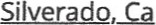 92676Phone (949) 713-3730Fax (949)766-6698Stonerock TileSBEWalt Stonerock15840 Monte St #101Sylmar, Ca 91342_Phone (818) 362-6500Fax (818)362-6522Stoneware TileSBEJon Reesestonewaretile@sbcglobal.net(mailto:stonewaretile@sbcglobal.net)18827 Napa StNorthridge, Ca91343Phone (818) 701-2993Fax (818)701-2989The General FloorPrep & InstallationCompanyEsra Ortega1142 S Diamond Bar Blvd #929Diamond Bar, Ca91765(323)2701461T. Nickolas CoNick Mamula3710 W. Sunset RdLas Vegas, Nev89118_Phone (702) 739-1416Fax (702)739-3252Valley Floor CoveringDennis Curtis9945 Prospect AveSantee, Ca 92071Phone (619) 449-5222Fax (619)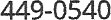 Versatile And StoneworksGustavo Alvarezversatileandstoneworks@yahoo.com(mailto:versatileandstoneworks@yahoo.com)(323)2744189WESTERNSPECIALTIES50 N. BATAVIARANGE, CA2868PHONE(714)7767746FAX(714)7765415Western Tile & Marble701 S. Camerons Vegas, Ca9103Phone (702) 247-8806Fax (702)247-8809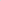 Zeolla Marble & TileMark Zeolla327 Vanalden AveTarzana, Ca 91356Phone (818) 344-3219Fax (818)344-3504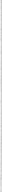 CONTRACTOR NAMECONTACTADDRESSPHONEAGI MARBLE COMPANYwww.smgstone.com (http://www.smgstone.com)CAM GHOJEHcam@agi.com (mailto:cam@agi.com)8456 SAN FERNANDO RD.SUN VALLEY,CA 91352_PHONE(818)767-0102FAX (818) 767-0159CARNEVALE & LOHRwww.carnevaleandlohr.com(http://www.carnevaleandlohr.com)DAVID CARNEVALE6521 CLARA ST.BELLGARDENS, CA90201PHONE(562)927-831 1FAX (562) 806-2797CARRARA MARBLEwww.carrara.com (http://www.carrara.com)BILL CORDOVA15939PHOENIX DR.INDUSTRY,CA 91745_PHONE(626)961-6010FAX (626) 961-8192CLEVELAND MARBLE ANDMOSAIC COMPANYROBERT ZAVAGNO4595HINCKLEY PKWY.CLEVELAND,OH 44109_PHONE(216)749-2840CLEVELAND MARBLE ANDMOSAIC COMPANYwww.clevelandmarblecalifornia.com(http://www.clevelandmarblecalifornia.com)Elias Ghattas219 E.BRISTOL LN.ORANGE, CA92865F)HONE(714)9983280FAX(714)998-3281COLUMBIA STONEhttp://www.columbiastone.com/ (http://www.columbiastone.com/)18880 s.w.TETONTUALATIN, OR97062_PHONE(503)612-9100FAX(503)691-8515CORRADINI CORP.10940KALAMA RIVER AVE.FOUNTAINVALLEY, CA92708_PHONE(323)221-3191FAX (323) 221-0188J.B. MARBLE CO.Jacques Barlavajacques@jbmarble.com(mailto:jacques@jbmarble.com)14654KESWICK STREETVAN NUYS, CA91405PHONE(818)902-1400FAX (818) 902-9681Saber Industries, Inc9434Chesapeake Dr.San Diego CA92123Phone(858)842-7227SAMPLE TILE & STONECURT SAMPLEcurt@sampletileandstone.com(mailto:curt@sampletileandstone.com)1410RICHARDSONSTREETSANBERNARDINO,CA 92408PHONE(951)776-8562FAX (951) 776-1557SMG STONE COMPANYwww.smgstone.com (http://www.smgstone.com)8460 SANFERNANDO ROADSUN VALLEY,CA 91352PHONE(818)767-0000FAX (818) 767-0158TECSTONE, INC.Pietro Mascionipietromas@tecstone.com(mailto:pietromas@tecstone.com)12410 FOOTHILL BLVD.UNIT A,SYLMAR, CA91342F)HONE(818)899-4507WESTERN SPECIALTIES CONTRACTORShttp://www.westernspecialtycontractors.com/ (http://www.westernspecialtycontractors.com/)650 N.BATAVIAORANGE, CA92868PHONE(714)776-7746FAX (714) 776-5415WESTERN TILE & MARBLEwww.westerntile.com(http://www.westerntile.com)7140 180TH AVE NEREDMOND,WA 980524967PHONE(425)9234FAX (425) 643-5228ZEOLLA MARBLE COMPANYwww.zeollamarble.com(http://www.zeollamarble.com)MARK ZEOLLAMark@zeollamarble.com(mailto:Mark@zeollamarble.com)5327 VANALDEN AVE.TARZANA, CA91356_PHONE(818)344-3219FAX (818) 344-3504CONTRACTOR NAMECONTACTADDRESSPHONEMike Payne &Associates (MPA)Terrazzo-FloorGrindingMike Paynemike@payneterrazzo.com(mailto:mike@payneterrazzo.com)www.payneterrazzo.com/(http://www.payneterrazzo.com/)33370 Mission TrailWildomar, Ca 92595Phone (951) 674-8377Fax (951) 6747828Top End ConstructorsTerrazzo-FloorGrindingRick Orlandor084@topendconstructors.com (mailto:r084@topendconstructors.com)www.topendconstructors.com/(http://www.topendconstructors.com/)10755 Sherman waysun valley, Ca 91352_Phone (800) 5570833Fax (818) 5031283TECHNIQUEXBARON ADELMANN9035 E. PIMA CENTER PKY STE #7SCOTTSDALE, ARI 85258PHONE(877)376-9935FAX (480) 4434118